Об утверждении Положения о межведомственной комиссии по вопросам гармонизации межнациональных, межконфессиональных отношений   и профилактике экстремизма при администрации Советского муниципального районаВ целях реализации Стратегии государственной национальной политики Российской Федерациина период до 2025 года, содействия укреплению общественного согласия, достижению взаимного уважения, терпимости, гармонизации межнациональных и межрелигиозных отношений, совершенствования взаимодействия с национальными и религиозными объединениями, профилактики и противодействия любым формам проявления экстремизма и руководствуясь Уставом Советского муниципального района, администрация Советского муниципального района ПОСТАНОВЛЯЕТ:1. Создать межведомственную комиссию по вопросам гармонизациимежнациональных, межконфессиональных отношенийи профилактике экстремизма при администрации Советского муниципального района.2. Утвердить прилагаемое Положение о межведомственной комиссии по вопросам гармонизациимежнациональных, межконфессиональных отношенийи профилактике экстремизма при администрации Советского муниципального района(Приложение 1).3. Утвердить состав межведомственной комиссии по вопросам гармонизациимежнациональных, межконфессиональных отношенийи профилактике экстремизма при администрации Советского муниципального района(Приложение 2).4. Настоящее постановление вступает в силу сдаты его официального опубликования.  Глава Советскогомуниципального района       С.В. ПименовИванова Е.В.5-37-71	Положение о межведомственной комиссии по вопросам гармонизации межнациональных, межконфессиональных отношений и профилактике экстремизма при администрации Советского муниципального района1. Общие положения1.1. Межведомственная комиссия по вопросам гармонизации межнациональных, межнациональных отношений и профилактике экстремизма при администрации Советского муниципального района (далее - Комиссия) образуется в целях реализации политики в области гармонизации межнациональных отношений и профилактике экстремизма, координации деятельности отраслевых органов администрации Советского муниципального района, обеспечения взаимодействия с территориальными органами федеральных органов исполнительной власти, организациями и общественными объединениями, расположенными и осуществляющими свою деятельность на территории муниципального района.1.2. Комиссия осуществляет свою деятельность в соответствии с КонституциейРоссийской Федерации, федеральными законами, Указами Президента Российской Федерации, законами и постановлениями Саратовской области, Уставом Советского муниципального района, муниципальными нормативными правовыми актами, а также настоящим Положением.2. Цели и задачи Комиссии2.1. Основными целями создания Комиссии являются обеспечение эффективной реализации государственной политики в области гармонизации межнациональных отношений и профилактике экстремизма на территории муниципального района.2.2. Для достижения указанных целей Комиссия решает следующие задачи:- обеспечение координации деятельности органов местного самоуправления, территориальных органов федеральных и региональных органов исполнительной власти, организаций и общественных объединений, действующих на территории муниципального района;- разработка мер, направленных на профилактику экстремизма, в том числе на выявление и последующее устранение причин и условий, способствующих - осуществлению экстремистской деятельности, а также на минимизацию и (или) ликвидацию последствий экстремизма на территории муниципального района;- своевременный анализ, прогнозирование и профилактика конфликтных ситуаций в сфере межнациональных отношений на территории муниципального района;- содействие возрождению и развитию культуры, традиций, обычаев народов, проживающих на территории муниципального района.3. Права Комиссии3.1. Для осуществления своих задач Комиссия имеет право:- принимать в пределах своей компетенции решения, касающиеся организации, координации и совершенствования деятельности органов местного самоуправления при взаимодействии с территориальными органами федеральных и региональных органов исполнительной власти, расположенными и осуществляющими свою деятельность на территории Советского муниципального района, по вопросам гармонизации межнациональных отношений и профилактике экстремизма, а также осуществлять контроль за исполнением указанных решений;- в пределах своей компетенции запрашивать и получать в установленном порядке необходимые материалы и информацию от органов местного самоуправления, территориальных органов федеральных и региональных органов исполнительной власти, организаций и общественных объединений, действующих на территории муниципального района, по вопросам межнациональных отношений и профилактике проявлений экстремизма;- организовывать и проводить методическую, разъяснительную профилактическую и пропагандистскую работу среди населения муниципального района в целях недопущения экстремистских проявлений, межнациональных конфликтов;- привлекать к работе Комиссии руководителей национально-культурных общественных объединений, общественных организаций и религиозных конфессий, осуществляющих деятельность на территории муниципального района;- запрашивать у руководителей национально-культурных общественных объединений, общественных организаций и религиозных конфессий информацию об их деятельности;- осуществлять взаимодействие со средствами массовой информации по освещению вопросов в сфере межнациональных отношений и профилактике экстремизма;- создавать рабочие группы и иные рабочие органы Комиссии в целях изучения вопросов, касающихся гармонизации межнациональных отношений и профилактике экстремизма;- осуществлять иные полномочия в соответствии с целями и задачами деятельности Комиссии.34. Организация работы Комиссии4.1. Основной формой работы Комиссии являются заседания. Заседания Комиссиипроводятся по мере необходимости, но не реже одного раза в полугодие.24.2. Внеочередные заседания Комиссии созываются как по инициативе ее председателя, так и любого члена Комиссии.4.3. Заседание Комиссии считается правомочным, если на нем присутствует не менее половины ее членов.4.4. Решение Комиссии оформляется в виде протокола, считается принятым, если за него проголосовало более половины участвующих в заседании членов Комиссии, и носит рекомендательный характер. Решения Комиссии, принимаемые в соответствии с ее компетенцией, доводятся до всех заинтересованных ведомств.4.5. Подготовка и представление материалов на заседание Комиссии возлагаются на членов Комиссии, к ведению которых относятся вопросы повестки дня. Материалы представляются в Комиссию не позднее, чем за 3 рабочих дня до дня проведения заседания.4.6. Председатель Комиссии осуществляет общее руководство деятельностью Комиссии, определяет повестку дня и ведет заседания Комиссии.4.7. Заместитель председателя Комиссии выполняет поручения председателя Комиссии, а в случае отсутствия председателя осуществляет его полномочия.4.8. Секретарь Комиссии ведет рабочую документацию, оповещает членов Комиссии о сроках и месте проведения заседания Комиссии и знакомит их с подготовленными материалами, рассматриваемыми на заседании, подписывает вместе с председателем протоколы заседаний Комиссии и готовит проекты планов ее работы.4.9. Комиссия вправе приглашать на свои заседания представителей национально-культурных объединений района, общественных организаций и религиозных конфессий, не входящих в состав Комиссии, а также представителей муниципальных образований Советского муниципального района, учреждений и организаций муниципального района.Приглашенные на заседание Комиссии имеют право принимать участие в обсуждении рассматриваемых вопросов.4.10. Организационно-техническое обеспечение деятельности Комиссии осуществляет отдел по молодежной политике, физкультуре и спорту администрации Советского муниципального района.Верно:Руководитель аппарата:                                                  И.Е. ГригорьеваСоставмежведомственной комиссии по вопросам гармонизации межнациональных, межконфессиональных отношений и профилактике экстремизма при администрации Советского муниципального районаВерно:Руководитель аппарата:                                               И.Е. Григорьева5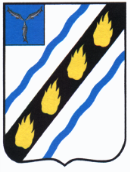 АДМИНИСТРАЦИЯСОВЕТСКОГО МУНИЦИПАЛЬНОГО РАЙОНАСАРАТОВСКОЙ ОБЛАСТИПОСТАНОВЛЕНИЕот  18.02.2021 №  98р.п. СтепноеПриложение №1 к постановлению администрации Советского муниципального районаОт 18.02.2021 №__98___Приложение №2 к постановлению администрации Советского муниципального районаот_________ №_____Пименов Сергей Владимировичглава Советского муниципального района, председатель Комиссии;ТурукинаОльга Николаевназаместитель главы  администрации Советского муниципального района по социальным вопросам, заместитель председателя Комиссии;Иванова Елена Владимировнаначальник отдела по молодежной политике, физкультуре и спорту и социальным вопросам администрации Советского муниципального района, секретарь Комиссии;Члены Комиссии:Батищева Светлана Алексеевнаглавный редактор газеты «Заря» (по согласованию);БисеновМураткалиХалиуловичимам Махалля ст. Золотая Степь Советского района Духовного управления мусульман Поволжья (по согласованию);ВаравкинНиколай Николаевичсекретарь Муниципального Собрания (по согласованию);ВальтерРаиса Михайловнапредседатель Общественного Совета Советского муниципального района (по согласованию);Ерохин Сергей Владимировичначальник межмуниципального отдела МВД РФ «Советский» (по согласованию);Каширин Алексей Евгеньевичнастоятель Храма во имя Великомученика и целителя Пантелеимона местной Православной религиозной организации (по согласованию);Платонова Татьяна Николаевнаруководитель межрайонного Центра национальных культур  при сельском Доме культуры с. Александровка (по согласованию);ШупиковаИрина ИвановнаруководительЦентра национальных культур при сельском Доме культуры р.п. Советское (по согласованию).